  CURRICULAM VITAEANASEmail: anas.387965@2freemail.com Academic Qualification10TH CBSE 12TH CBSE Technical Qualification 2 year ITI in CIVIL DRAFTSMAN  ALNOOR TECHNICAL COLLEGE & INDUSTRIAL TRAINING CENTRECertificate course in DRAUGHTS MAN CIVIL CAD WITH  AUTO  CAD   INTERIOR DESIGNING & LBS CENTRE FOR SCIENCE & TECHNOLOGY Certificate course in ALL INDIA TECHNICAL EDUCATION SOCIETYCertificate course in NATIONAL COUNCIL FOR VOCATIONAL TRAININGCertificate course in MEP FIRE FIGHTING FIRE ALARMCertificate course in DIPLOMA IN ARCHITECTURAL DESIGNExperience3 year experience in AUTO CAD, 3D’S MAX & REVIT ARCHITECTURE in ENG  ENGINEERS GROUP     Computer SkillsAuto Cad  2D & 3D Civil 3ds-Max Revit ArchitectureDrawing Talents & Skills2D - DrawingIsometric DrawingPerspective DrawingFine arts DrawingsPERSONAL DETAILS Date of birth	:	16-05-1994Nationality	:	IndianReligion	:	IslamMarital status	:	SingleSex	:	MaleLanguages Known	:	 English, Hindi, MalayalamHobbies & Passions	:	Music, Painting ,Reading & Sound Editing  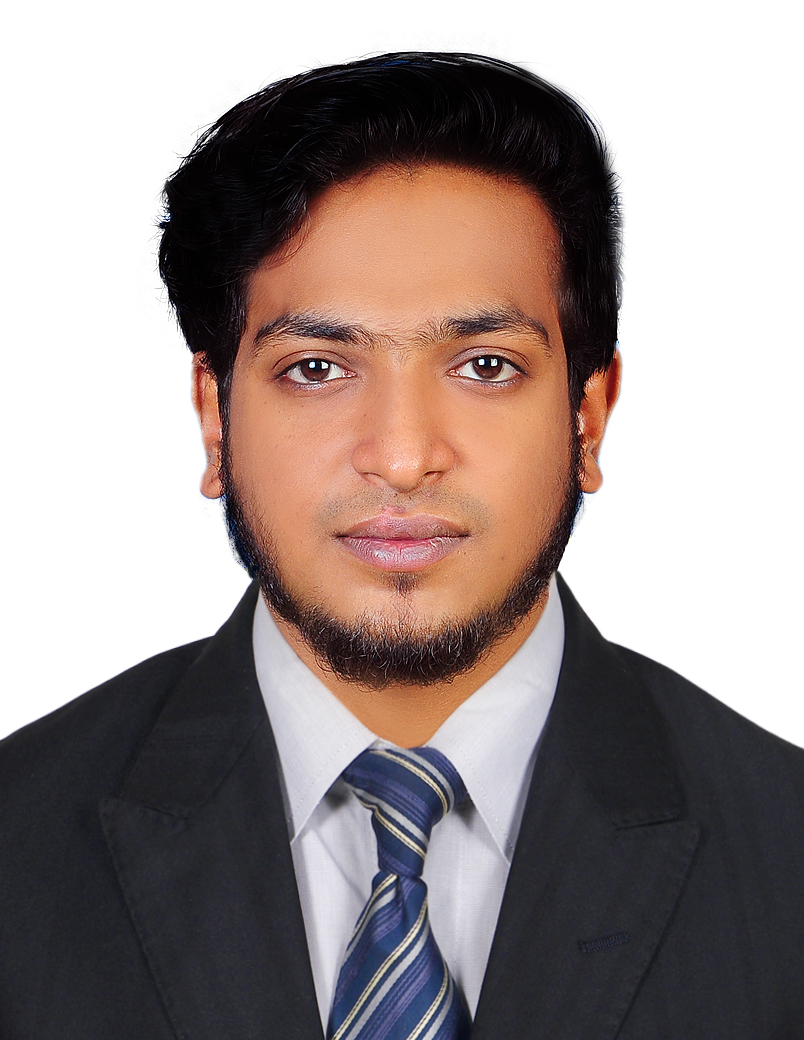 